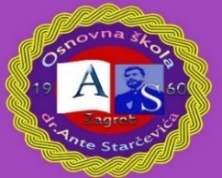 Osnovna škola dr. Ante Starčevića Zagreb, Sv. Leopolda Mandića 55Tel: 2851 – 615, 2852 – 351; Fax: 2950 – 606E – mail: skola@os-astarcevica-zg.skole.hrZagreb, 01.  09. 2020. g. EPIDEMIOLOŠKE MJERE ZA DJELATNIKEOSNOVNE ŠKOLE DR. ANTE STARČEVIĆA TIJEKOM NASTAVNE GODINE 2020./2021. U VRIJEME TRAJANJA PROGLAŠENJA EPIDEMIJE COVID-19 VIRUSOve epidemiološke mjere vrijede za sve djelatnike Osnovne škole dr. Ante Starčevića,            sv. Leopolda Mandića 55, 10040 Zagreb za vrijeme boravka u školi od 1. rujna 2020. godine. Mjere su izrađene prema uputama Hrvatskog zavoda za javno zdravstvo.POSTUPAK PRIJE DOLASKA NA POSAO U ŠKOLU1. Svi djelatnici Osnovne škole dr. Ante Starčevića obavezni su mjeriti tjelesnu temperaturu svaki dan prije dolaska na posao te u slučaju povećane tjelesne temperature ne dolaze na posao, već se javljaju telefonom ravnatelju i izabranom liječniku obiteljske medicine.2. Djelatnicima koji imaju povišenu tjelesnu temperaturu, respiratorne simptome i druge simptome zarazne bolesti nije dozvoljeno raditi u prostoru škole, niti dolaziti u njega.3. Ponijeti maske za lice – ako su perive maske djelatnik treba brinuti da budu oprane i spremne za korištenje za naredni radni dan. 4. Pridržavati se kod dolaska na posao svih propisanih epidemioloških mjera kod korištenja javnog prijevoza, te koristiti maske u slučaju prijevoza osobnim automobilom s više djelatnika u autu i izbjegavati bilo kakav fizički kontakt kod putovanja u/iz škole.  POSTUPAK KOD ULASKA/IZLASKA DJELATNIKA U ŠKOLU1. Održavanje socijalne distance od 1,5 do 2 m ili stavljanje maske na lice prije ulaska u školu. Maske za lice potrebno je nositi pravilno i to tako da cijelo vrijeme prekrivaju usta i nos.2. Dezinficiranje potplata cipela na ulazu u školu.3. Dezinfekcija ruku na ulazu u školu.4. Mjerenje temperature beskontaktnim toplomjerom i unošenje podataka u evidenciju na ulazu u školu. U evidenciju se također upisuje ukoliko netko ima respiratorne probleme. 5. Izbjegavanje zadržavanja i grupiranja na ulazu u školu.6. Djelatnik koji je završio s nastavom treba što je moguće u kraćem roku, bez bespotrebnog zadržavanja i komunikacije s drugim djelatnicima napustiti školu.POSTUPAK ZA VRIJEME BORAVKA DJELATNIKA U ŠKOLI IZVAN UČIONICE1. Prilikom prolaska ili boravka u zajedničkim prostorijama u školi (hodnici, hol, zbornica) obavezno je održavanje socijalne distance od 1,5 do 2 m a ako to nije moguće, obavezno je nošenje maske.2. Održavanje socijalne distance od 1,5m do 2m prema svim djelatnicima, učenicima i drugim osobama koje dolaze u školu.3. Izbjegavati fizički kontakt s drugim djelatnicima, učenicima i drugim osobama u školi. 4. Izbjegavati bilo kakvo grupiranje – boravak većeg broja osoba u istoj prostoriji. U vrijeme kad učitelj nema nastavu može koristiti različite slobodne prostore škole. 5. Redovito provjetravati prostorije u kojima boravimo ili se nalazi veći broj djelatnika – po izlasku osoba iz prostorije, nakon protoka jednog nastavnog sata. 6. Voditi brigu da u školu ne smiju ulaziti neovlaštene osobe, što podrazumijeva sve druge osobe osim djelatnika škole i učenika/učitelja. U školu iznimno može ući roditelj ili druga osoba koja ima nužan i neodgodiv razlog, o čemu odlučuje ravnatelj ili dežurni učitelj ili osoba koju za to ovlasti ravnatelj. Jedan roditelj 1. razreda i roditelj koji je u pratnji učenika s teškoćama u razvoju smiju ući u školu sukladno mjerama koje su propisane za učenike i roditelje. Svaki djelatnik škole dužan je, u slučaju kada uoči u prostoru škole neovlaštenu osobu, zatražiti informaciju o razlogu boravka odn. o postojanju odluke ravnatelja.7. Svim djelatnicima, odnosno učiteljima koji ne predaju u nekom razrednom odjeljenju, zabranjen je ulazak u prostor učionice gdje se odvija nastava. 8. U slučaju prolaska učenika nekog razrednog odjeljenja na nastavu u školsko dvorište ili u sportsku dvoranu ili odlaska učenika na toalet hodnikom ili kod ulaska/izlaska učenika iz škole, djelatnici škole, odnosno učitelji koji ne predaju tom razrednom odjeljenju udaljavaju se što je više moguće od učenika.9. Kod korištenja zajedničke opreme u prostorima zbornice ili drugim zajedničkim prostorima ili u učionicama kad u nju ulazi više učitelja, učitelj bi trebao maramicom za dezinficiranje prebrisati radnu površinu stola i tipkovnicu. 10. U zajedničkim prostorijama (zbornica) izbjegavati korištenje uređaja (aparata za kavu i sl.) koji dodiruje veliki broj osoba tijekom korištenja ili prije dezinficirati ručke, odnosno mjesta gdje se uređaj dodiruje. Koristiti vlastiti pribor za jelo, šalice i čaše. 11. Oprati ruke sapunom i tekućom vodom nakon nastave s jednom razrednom skupinom, odnosno prije ulaska u drugu razrednu skupine i u svim drugim slučajevima kada je to potrebno radi održavanja higijene ruku.12. Pridržavati se uputa o organizaciji nastave i izbjegavati sve aktivnosti izvan razreda koje bi narušile održavanje epidemioloških mjera. POSTUPAK ZA VRIJEME BORAVKA UČITELJA U UČIONICI1. Maske za lice su obvezne u učionici za učitelje kada nije moguće održavati razmak od minimalno 1,5 metra. Maske za lice ili vizire u učionici mogu nositi i svi ostali učitelji koji to žele i smatraju potrebnim. 2. Učenike tijekom nastavnog procesa upozoravati i ukazivati na potrebu pridržavanja epidemioloških mjera koje su za njih propisane. 3. Voditi računa o redovitom provjetravanju prostorija tijekom nastave – obavezno nakon svakog nastavnog sata, a kada je to moguće ostaviti otvorene prozore tijekom nastave.4. Održavati fizičku distancu prema učenicima tijekom nastave od najmanje 1,5 metra. Izbjegavati svaki fizički kontakt s učenicima. 5. Pridržavati se uputa o organizaciji nastave i izbjegavati svaki način rada u razredu koji bi narušio održavanje epidemioloških mjera. POSTUPANJE U SLUČAJU SUMNJE U ZARAZU COVID-19 virusomZnakovi bolesti koji upućuju na moguću zarazu COVID-19 virusom su: povišena tjelesna temperatura – pod pazuhom 37,2 i viša, simptomi respiratornih bolesti – kašalj, poteškoće u disanju, grlobolja, poremećaj osjeta njuha i okusa i gastrointestinalne smetnje – proljev, povraćanje i bol u trbuhu.1. U slučaju sumnje da učenik ima simptome treba ga odmah izolirati u posebnoj prostoriji za izolaciju. Učitelj koji je to uočio o tome obavještava ravnatelja ili stručnog suradnika ili glavnog dežurnog učitelja, koji određuju osobu (odgojno-obrazovnog radnika koji je u tom trenutku slobodan i dostupan) koja će na propisani način odvesti učenika u prostoriju za izolaciju i boraviti s njime do dolaska roditelja.  2. Prostorija za izolaciju u školi je preko puta porte na glavnom ulazu.  3. Kod pojave znakova bolesti kod djelatnika škole, on je odmah i neodgodivo dužan napustiti ustanovu ukoliko se nalazi u školi na radnom mjestu i to na način da odmah telefonski ili na drugi način o tome obavijesti ravnatelja ili glavnog dežurnog učitelja, stavi masku, ne dodiruje nikakve površine u školi i najkraćom mogućom rutom bez zadržavanja i razgovora s bilo kime napušta školu. Djelatnik je odmah po napuštanju škole dužan telefonom se javiti izabranom liječniku obiteljske medicine.4. Ukoliko djelatnik utvrdi mogućnost zaraze kod kuće, ostaje kod kuće i javlja se telefonom najprije izabranom liječniku obiteljske medicine, a tome informira ravnatelja škole ili glavnog dežurnog učitelja. 5. Kad se kod djelatnika utvrdi zaraza COVID-19, postupa se sukladno odluci nadležnog epidemiologa. Za sve osobe kod koji se utvrdi da su bile u bliskom kontaktu sa zaraženom osobom u vrijeme kad je osoba mogla biti zarazna izriče se mjera samoizolacije.6. Djelatnik kojeg odredi ravnatelj da privremeno nastavi rad u razredu kod djelatnika koji je napustio školu zbog sumnje u zarazu dužan je kod ulaska u učionicu u kojoj je navedeni djelatnik boravio staviti masku, odmah otvoriti sve prozore, dezinficirati sve dodirne radne površine i nastaviti rad s učenicima u učionici. Ovaj dokument sadrži epidemiološke mjere za djelatnike, dok se sve druge upute o početku nastave, organizaciji ulaska i izlaska učenika, trajanju sati, odmora i smjena, dolasku i odlasku učenika i djelatnika iz škole, korištenju i rasporedu korištenja učionica, rasporedu čišćenja i dezinfekcije učionica i dvorane, načinu odvijanja prehrane, odlaska na toalet i odmore učenika nalaze u posebnom dokumentu Organizacija rada škole u šk. god. 2020./2021. u vrijeme proglašenja pandemije Covid-19. Svi učitelji i ostali djelatnici škole dužni su se upoznati i pridržavati navedenih mjera, kao i mjera propisanih u dokumentu za učenike i roditelje te uputa o organizaciji rada škole.      Ravnatelj škole:Nikica Mihaljević, prof.